INSTRUCTIVO PARA EL DILIGENCIAMIENTO DE LA FORMA 3-1209: SOLICITUD DE MODIFICACIÓN DEL ESTATUS FITOSANITARIODe acuerdo con lo establecido en el artículo 2.13.1.9.2 del Capítulo 9, Título 1, Parte 13, Libro 2 del Decreto No. 1071 de 2015 “Por medio del cual se expide el Decreto Único Reglamentario del Sector Administrativo Agropecuario, Pesquero y de Desarrollo Rural”, se establece la “obligación de notificación a autoridades sanitarias para toda persona que tenga conocimiento de la presencia de animales, vegetales o sus productos infectados o infestados por enfermedades, plagas, malezas u otros organismos”DEFINICIONES:Para el diligenciamiento de esta forma se deben tener en cuenta las siguientes definiciones, las cuales son tomadas de la Norma Internacional para Medidas Fitosanitarias (NIMF) No. 5 “Glosario de términos fitosanitarios” expedida por la Convención Internacional de Protección Fitosanitaria (CIPF). Plaga: cualquier especie, raza o biotipo vegetal o animal o agente patógeno dañino para las plantas o productos vegetales [FAO 1990; revisado NIMF 2, 1995; CIPF, 1997; revisado CMF, 2012].Plantas: plantas vivas y partes de ellas, incluidas las semillas y el germoplasma [FAO, 1990; revisado CIPF, 1997; aclaración, 2005].Producto: tipo de planta, producto vegetal u otro artículo que se moviliza con fines comerciales u otros propósitos [FAO, 1990; revisado CIMF, 2001; revisado CMF, 2009].Producto almacenado: producto vegetal no manufacturado, destinado al consumo o al procesamiento, almacenado en forma seca (incluye en particular los granos, así como frutas y hortalizas secas) [FAO, 1990].Productos vegetales: materiales no manufacturados de origen vegetal (incluyendo los granos) y aquellos productos manufacturados que, por su naturaleza o por su procesamiento, puedan crear un riesgo de introducción y dispersión de plagas [FAO, 1990; revisado CIPF, 1997; aclaración, 2005].Rango de hospedante: especies capaces de sustentar una plaga específica u otro organismo, bajo condiciones naturales [FAO 1990; revisado NIMF 3, 2005].INSTRUCCIONES PARA EL DILIGENCIAMIENTOFECHA DE SOLICITUD: escribir la fecha en que se realiza la solicitud.MOTIVO DEL REPORTE: seleccione con una (X) el motivo por el cual solicita la modificación del estatus fitosanitario.Nuevo reporte:Primer reporte de una plaga no registrada anteriormente en Colombia.Actualización: Reporte de una plaga presente en el país, en un nuevo hospedante para Colombia.Reporte de la presencia, en un nuevo lugar geográfico, de una plaga ya conocida en una planta o cultivo en el país, en donde no se había reportado antes.Corrección: Corrección de uno o varios reporte(s) de una plaga anteriormente publicados. La corrección obedece a nuevos estudios o determinaciones.MOTIVO DE LA MODIFICACIÓN: indicar y explicar detalladamente el motivo de la inclusión del nuevo reporte, actualización o corrección.COLECTOR: referenciar los datos de contacto de la persona que realizó la recolección.Nombre y apellidos: escribir nombres y apellidos completos del colector.Profesión u oficio: escribir la profesión u oficio del colector.Entidad: escribir la entidad donde labora el colector o indicar si corresponde a un particular.Cargo: escribir el cargo del colector.Número(s) telefónico(s) de contacto: escribir número de teléfono del colector.E-mail: escribir el correo electrónico de contacto del colector.ESPÉCIMEN PLAGA IDENTIFICADA: referenciar la especie plaga motivo del reporte.Fecha de colecta del espécimen o muestra: escribir el día, mes y año en que se colectó el espécimen.Nombre científico actualizado de la especie identificada: escribir el nombre científico actualizado de la plaga identificada, incluyendo descriptor y año.Sinonimias de la especie identificada: escribir las sinonimias de la plaga identificada, incluyendo descriptor y año. Nombre común de la especie identificada: escribir el nombre o nombres comunes de la plaga identificada, con el que se conoce en el lugar donde se realizó la recolecta.Clasificación taxonómica: escribir los taxones del espécimen según corresponda.Estado de desarrollo en el cual la plaga se encontró haciendo daño: escribir el estado de desarrollo en el cual la plaga se encontró haciendo daño (ejemplo: larva, ninfa, adulto).Ubicación de recolección: escribir el país, departamento, ciudad, municipio, vereda, en donde se hizo la recolectaCoordenadas (formato WGS84): registrar la latitud, longitud y altitud del sitio en donde se hizo la recolecta, Método de identificación de la plaga: describir de manera precisa el método o métodos utilizados para la determinación taxonómica del espécimen.Registro fotográfico: incluir fotografías de los caracteres morfológicos o resultados de pruebas moleculares que permitieron la identificación taxonómica de la especie.Nombres, apellidos y datos de contacto de la persona que realizó la identificación del espécimen (E-mail y teléfono): escribir los nombres y apellidos completos de la persona o personas responsables de la identificación, así como sus datos de contacto (E-mail y teléfono).Nombres, apellidos y datos de contacto del especialista que verificó la identificación del espécimen (E-mail y teléfono): escribir los nombres y apellidos completos de la persona o personas responsables de la verificación de identificación (E-mail y teléfono).HOSPEDANTE SOBRE EL CUAL SE RECOLECTÓ EL ESPÉCIMEN O MUESTRA: referenciar el hospedante vegetal en el cual se encontró la plaga haciendo daño. La información consignada en esta sección debe ser relacionada específicamente con su investigación.Nombre científico del hospedante sobre el cual se recolectó el espécimen o muestra: escribir el nombre científico actualizado del hospedante, incluyendo descriptor y año.Sinonimias del hospedante sobre el cual se recolectó el espécimen o muestra: escribir las sinonimias del hospedante sobre el cual se recolectó el espécimen o muestra, incluyendo descriptor y año.Nombre(s) común(es) del hospedante sobre el cual se recolectó el espécimen o muestra: escribir el nombre o nombres comunes del hospedante, con el que se conoce en el lugar donde se realizó la recolecta.Etapa o estado de desarrollo del hospedante al momento de recolectar el espécimen o muestra: escribir la etapa o estado(s) de desarrollo del hospedante al momento de recolectar el espécimen o la muestra (ejemplo: germinación, floración).Tipo de sistema productivo o área donde se recolectó la muestra: marcar con X, el tipo de sistema productivo donde se recolectó la muestra. En el ítem, Otro ¿Cuál?, describir el sistema productivo  que no se encuentre relacionado en los ítems anteriores.Parte de la planta afectada: escribir la parte o las partes de la planta que fueron afectadas por la plaga.Descripción de síntomas y signos asociados al daño de la plaga (incluir registros fotográficos): describir los síntomas y signos asociados al daño de la plaga identificada. OTRA INFORMACIÓN RELACIONADA¿Cómo se realizó la colecta de la plaga identificada?: presentar información adicional sobre el mecanismo de captura de la plaga (ejemplo: frutos caídos, muestra de suelo, trampa).¿Su solicitud es el resultado de un muestreo sistemático o de un único muestreo exploratorio?: indicar si el reporte es el resultado de un muestreo sistemático o de un único muestreo exploratorio. En caso de ser un muestreo sistemático, describir la metodología empleada.Colección biológica de referencia donde se depositó el espécimen: indicar la colección biológica de referencia donde se depositó el espécimen, la cual debe estar registrada ante el Instituto de Investigación de Recursos Biológicos Alexander Von Humboldt (Decreto 1375 de 2013 “Por la cual se reglamentan las colecciones biológicas”).Información adicional que se considere importante incluir: escribir información que considere relevante incluir y que no fue cubierta en ninguno de los puntos anteriores. REFERENCIAS BIBLIOGRÁFICAS Y SOPORTES DIGITALES: incluir las referencias bibliográficas utilizadas para la determinación taxonómica de la plaga y otras que se consideren relevantes, en formato PDF.AUTORES RESPONSABLES DEL REPORTE: firmar e incluir los datos de contacto del responsable(s) de la solicitud: nombres y apellidos, cédula, firma, entidad, cargo, teléfonos, E-mail.Forma 3-1209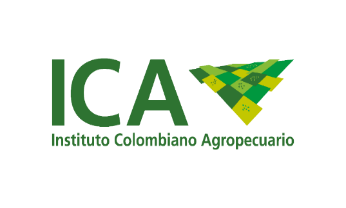 INSTITUTO COLOMBIANO AGROPECUARIO ICASUBGERENCIA DE PROTECCIÓN VEGETALDIRECCIÓN TÉCNICA DE EPIDEMIOLOGÍA Y VIGILANCIA FITOSANITARIAINSTITUTO COLOMBIANO AGROPECUARIO ICASUBGERENCIA DE PROTECCIÓN VEGETALDIRECCIÓN TÉCNICA DE EPIDEMIOLOGÍA Y VIGILANCIA FITOSANITARIAINSTITUTO COLOMBIANO AGROPECUARIO ICASUBGERENCIA DE PROTECCIÓN VEGETALDIRECCIÓN TÉCNICA DE EPIDEMIOLOGÍA Y VIGILANCIA FITOSANITARIAINSTITUTO COLOMBIANO AGROPECUARIO ICASUBGERENCIA DE PROTECCIÓN VEGETALDIRECCIÓN TÉCNICA DE EPIDEMIOLOGÍA Y VIGILANCIA FITOSANITARIAINSTITUTO COLOMBIANO AGROPECUARIO ICASUBGERENCIA DE PROTECCIÓN VEGETALDIRECCIÓN TÉCNICA DE EPIDEMIOLOGÍA Y VIGILANCIA FITOSANITARIAINSTITUTO COLOMBIANO AGROPECUARIO ICASUBGERENCIA DE PROTECCIÓN VEGETALDIRECCIÓN TÉCNICA DE EPIDEMIOLOGÍA Y VIGILANCIA FITOSANITARIAINSTITUTO COLOMBIANO AGROPECUARIO ICASUBGERENCIA DE PROTECCIÓN VEGETALDIRECCIÓN TÉCNICA DE EPIDEMIOLOGÍA Y VIGILANCIA FITOSANITARIAINSTITUTO COLOMBIANO AGROPECUARIO ICASUBGERENCIA DE PROTECCIÓN VEGETALDIRECCIÓN TÉCNICA DE EPIDEMIOLOGÍA Y VIGILANCIA FITOSANITARIAINSTITUTO COLOMBIANO AGROPECUARIO ICASUBGERENCIA DE PROTECCIÓN VEGETALDIRECCIÓN TÉCNICA DE EPIDEMIOLOGÍA Y VIGILANCIA FITOSANITARIAINSTITUTO COLOMBIANO AGROPECUARIO ICASUBGERENCIA DE PROTECCIÓN VEGETALDIRECCIÓN TÉCNICA DE EPIDEMIOLOGÍA Y VIGILANCIA FITOSANITARIAINSTITUTO COLOMBIANO AGROPECUARIO ICASUBGERENCIA DE PROTECCIÓN VEGETALDIRECCIÓN TÉCNICA DE EPIDEMIOLOGÍA Y VIGILANCIA FITOSANITARIAINSTITUTO COLOMBIANO AGROPECUARIO ICASUBGERENCIA DE PROTECCIÓN VEGETALDIRECCIÓN TÉCNICA DE EPIDEMIOLOGÍA Y VIGILANCIA FITOSANITARIAINSTITUTO COLOMBIANO AGROPECUARIO ICASUBGERENCIA DE PROTECCIÓN VEGETALDIRECCIÓN TÉCNICA DE EPIDEMIOLOGÍA Y VIGILANCIA FITOSANITARIAINSTITUTO COLOMBIANO AGROPECUARIO ICASUBGERENCIA DE PROTECCIÓN VEGETALDIRECCIÓN TÉCNICA DE EPIDEMIOLOGÍA Y VIGILANCIA FITOSANITARIAINSTITUTO COLOMBIANO AGROPECUARIO ICASUBGERENCIA DE PROTECCIÓN VEGETALDIRECCIÓN TÉCNICA DE EPIDEMIOLOGÍA Y VIGILANCIA FITOSANITARIAINSTITUTO COLOMBIANO AGROPECUARIO ICASUBGERENCIA DE PROTECCIÓN VEGETALDIRECCIÓN TÉCNICA DE EPIDEMIOLOGÍA Y VIGILANCIA FITOSANITARIAINSTITUTO COLOMBIANO AGROPECUARIO ICASUBGERENCIA DE PROTECCIÓN VEGETALDIRECCIÓN TÉCNICA DE EPIDEMIOLOGÍA Y VIGILANCIA FITOSANITARIAINSTITUTO COLOMBIANO AGROPECUARIO ICASUBGERENCIA DE PROTECCIÓN VEGETALDIRECCIÓN TÉCNICA DE EPIDEMIOLOGÍA Y VIGILANCIA FITOSANITARIAINSTITUTO COLOMBIANO AGROPECUARIO ICASUBGERENCIA DE PROTECCIÓN VEGETALDIRECCIÓN TÉCNICA DE EPIDEMIOLOGÍA Y VIGILANCIA FITOSANITARIAINSTITUTO COLOMBIANO AGROPECUARIO ICASUBGERENCIA DE PROTECCIÓN VEGETALDIRECCIÓN TÉCNICA DE EPIDEMIOLOGÍA Y VIGILANCIA FITOSANITARIAINSTITUTO COLOMBIANO AGROPECUARIO ICASUBGERENCIA DE PROTECCIÓN VEGETALDIRECCIÓN TÉCNICA DE EPIDEMIOLOGÍA Y VIGILANCIA FITOSANITARIAINSTITUTO COLOMBIANO AGROPECUARIO ICASUBGERENCIA DE PROTECCIÓN VEGETALDIRECCIÓN TÉCNICA DE EPIDEMIOLOGÍA Y VIGILANCIA FITOSANITARIASOLICITUD DE MODIFICACIÓN DEL ESTATUS FITOSANITARIOSOLICITUD DE MODIFICACIÓN DEL ESTATUS FITOSANITARIOSOLICITUD DE MODIFICACIÓN DEL ESTATUS FITOSANITARIOSOLICITUD DE MODIFICACIÓN DEL ESTATUS FITOSANITARIOSOLICITUD DE MODIFICACIÓN DEL ESTATUS FITOSANITARIOSOLICITUD DE MODIFICACIÓN DEL ESTATUS FITOSANITARIOSOLICITUD DE MODIFICACIÓN DEL ESTATUS FITOSANITARIOSOLICITUD DE MODIFICACIÓN DEL ESTATUS FITOSANITARIOSOLICITUD DE MODIFICACIÓN DEL ESTATUS FITOSANITARIOSOLICITUD DE MODIFICACIÓN DEL ESTATUS FITOSANITARIOSOLICITUD DE MODIFICACIÓN DEL ESTATUS FITOSANITARIOSOLICITUD DE MODIFICACIÓN DEL ESTATUS FITOSANITARIOSOLICITUD DE MODIFICACIÓN DEL ESTATUS FITOSANITARIOSOLICITUD DE MODIFICACIÓN DEL ESTATUS FITOSANITARIOSOLICITUD DE MODIFICACIÓN DEL ESTATUS FITOSANITARIOSOLICITUD DE MODIFICACIÓN DEL ESTATUS FITOSANITARIOSOLICITUD DE MODIFICACIÓN DEL ESTATUS FITOSANITARIOSOLICITUD DE MODIFICACIÓN DEL ESTATUS FITOSANITARIOSOLICITUD DE MODIFICACIÓN DEL ESTATUS FITOSANITARIOSOLICITUD DE MODIFICACIÓN DEL ESTATUS FITOSANITARIOSOLICITUD DE MODIFICACIÓN DEL ESTATUS FITOSANITARIOSOLICITUD DE MODIFICACIÓN DEL ESTATUS FITOSANITARIOFECHA DE SOLICITUD:FECHA DE SOLICITUD:FECHA DE SOLICITUD:FECHA DE SOLICITUD:Día:Día:Día:Día:Mes:Mes:Año:MOTIVO DEL REPORTEMOTIVO DEL REPORTEMOTIVO DEL REPORTEMOTIVO DEL REPORTE2.1. Nuevo reporte:2.1. Nuevo reporte:2.1. Nuevo reporte:2.1. Nuevo reporte:2.1. Nuevo reporte:2.1. Nuevo reporte:2.2. Actualización:2.2. Actualización:2.2. Actualización:2.2. Actualización:2.2. Actualización:2.3. Corrección:2.3. Corrección:2.3. Corrección:2.3. Corrección:2.3. Corrección:MOTIVO DE MODIFICACIÓN:MOTIVO DE MODIFICACIÓN:MOTIVO DE MODIFICACIÓN:MOTIVO DE MODIFICACIÓN:MOTIVO DE MODIFICACIÓN:MOTIVO DE MODIFICACIÓN:MOTIVO DE MODIFICACIÓN:MOTIVO DE MODIFICACIÓN:MOTIVO DE MODIFICACIÓN:MOTIVO DE MODIFICACIÓN:MOTIVO DE MODIFICACIÓN:MOTIVO DE MODIFICACIÓN:MOTIVO DE MODIFICACIÓN:MOTIVO DE MODIFICACIÓN:MOTIVO DE MODIFICACIÓN:MOTIVO DE MODIFICACIÓN:MOTIVO DE MODIFICACIÓN:MOTIVO DE MODIFICACIÓN:MOTIVO DE MODIFICACIÓN:MOTIVO DE MODIFICACIÓN:MOTIVO DE MODIFICACIÓN:MOTIVO DE MODIFICACIÓN:MOTIVO DE MODIFICACIÓN:MOTIVO DE MODIFICACIÓN:MOTIVO DE MODIFICACIÓN:COLECTORCOLECTORCOLECTORCOLECTORCOLECTORCOLECTORCOLECTORCOLECTORCOLECTORCOLECTORCOLECTORCOLECTORCOLECTORCOLECTORCOLECTORCOLECTORCOLECTORCOLECTORCOLECTORCOLECTORCOLECTORCOLECTORCOLECTORCOLECTORCOLECTOR4.1. Nombres y Apellidos:4.1. Nombres y Apellidos:4.1. Nombres y Apellidos:4.2. Profesión/oficio:4.2. Profesión/oficio:4.2. Profesión/oficio:4.2. Profesión/oficio:4.2. Profesión/oficio:4.2. Profesión/oficio:4.3. Entidad:4.3. Entidad:4.3. Entidad:4.4. Cargo:4.4. Cargo:4.4. Cargo:4.5. Teléfono:4.5. Teléfono:4.5. Teléfono:4.6. E-mail:ESPÉCIMEN PLAGA IDENTIFICADAESPÉCIMEN PLAGA IDENTIFICADAESPÉCIMEN PLAGA IDENTIFICADAESPÉCIMEN PLAGA IDENTIFICADAESPÉCIMEN PLAGA IDENTIFICADAESPÉCIMEN PLAGA IDENTIFICADAESPÉCIMEN PLAGA IDENTIFICADAESPÉCIMEN PLAGA IDENTIFICADAESPÉCIMEN PLAGA IDENTIFICADAESPÉCIMEN PLAGA IDENTIFICADAESPÉCIMEN PLAGA IDENTIFICADAESPÉCIMEN PLAGA IDENTIFICADAESPÉCIMEN PLAGA IDENTIFICADAESPÉCIMEN PLAGA IDENTIFICADAESPÉCIMEN PLAGA IDENTIFICADAESPÉCIMEN PLAGA IDENTIFICADAESPÉCIMEN PLAGA IDENTIFICADAESPÉCIMEN PLAGA IDENTIFICADAESPÉCIMEN PLAGA IDENTIFICADAESPÉCIMEN PLAGA IDENTIFICADAESPÉCIMEN PLAGA IDENTIFICADAESPÉCIMEN PLAGA IDENTIFICADAESPÉCIMEN PLAGA IDENTIFICADAESPÉCIMEN PLAGA IDENTIFICADAESPÉCIMEN PLAGA IDENTIFICADA5.1. Fecha de colecta:5.1. Fecha de colecta:5.1. Fecha de colecta:Día:Día:Día:Día:Día:Día:Día:Mes:Mes:Mes:Mes:Mes:Mes:Mes:Mes:Año:Año:Año:Año:Año:Año:Año:5.2. Nombre Científico:5.2. Nombre Científico:5.2. Nombre Científico:5.3. Sinonimias:5.3. Sinonimias:5.3. Sinonimias:5.4. Nombre(s) común(es):5.4. Nombre(s) común(es):5.4. Nombre(s) común(es):5.5. Clasificación taxonómica:5.5. Clasificación taxonómica:5.5. Clasificación taxonómica:5.6. Estado en el cual la plaga se encontró haciendo daño:5.6. Estado en el cual la plaga se encontró haciendo daño:5.6. Estado en el cual la plaga se encontró haciendo daño:5.7. Ubicación de recolección:5.7. Ubicación de recolección:5.7. Ubicación de recolección:País:País:Departamento:Departamento:Departamento:Departamento:5.7. Ubicación de recolección:5.7. Ubicación de recolección:5.7. Ubicación de recolección:Ciudad/municipio:Ciudad/municipio:Ciudad/municipio:Ciudad/municipio:Vereda:Vereda:Vereda:5.8. Coordenadas (WGS 84):5.8. Coordenadas (WGS 84):5.8. Coordenadas (WGS 84):Latitud:Latitud:Longitud:Longitud:Altitud:5.9. Método(s) de identificación de la plaga:5.9. Método(s) de identificación de la plaga:5.9. Método(s) de identificación de la plaga:5.9. Método(s) de identificación de la plaga:5.9. Método(s) de identificación de la plaga:5.9. Método(s) de identificación de la plaga:5.9. Método(s) de identificación de la plaga:5.9. Método(s) de identificación de la plaga:5.9. Método(s) de identificación de la plaga:5.9. Método(s) de identificación de la plaga:5.9. Método(s) de identificación de la plaga:5.9. Método(s) de identificación de la plaga:5.9. Método(s) de identificación de la plaga:5.9. Método(s) de identificación de la plaga:5.9. Método(s) de identificación de la plaga:5.9. Método(s) de identificación de la plaga:5.9. Método(s) de identificación de la plaga:5.9. Método(s) de identificación de la plaga:5.9. Método(s) de identificación de la plaga:5.9. Método(s) de identificación de la plaga:5.9. Método(s) de identificación de la plaga:5.9. Método(s) de identificación de la plaga:5.9. Método(s) de identificación de la plaga:5.9. Método(s) de identificación de la plaga:5.9. Método(s) de identificación de la plaga:5.10. Registro fotográfico:5.10. Registro fotográfico:5.10. Registro fotográfico:5.11. Identificador: 5.11. Identificador: Nombres y Apellidos:Nombres y Apellidos:Nombres y Apellidos:Nombres y Apellidos:5.11. Identificador: 5.11. Identificador: Teléfono:Teléfono:Teléfono:Teléfono:E-mail:E-mail:E-mail:5.12. Verificador:5.12. Verificador:Nombres y Apellidos:Nombres y Apellidos:Nombres y Apellidos:Nombres y Apellidos:5.12. Verificador:5.12. Verificador:Teléfono:Teléfono:Teléfono:Teléfono:E-mail:E-mail:E-mail:HOSPEDANTE SOBRE EL CUAL SE RECOLECTÓ EL ESPÉCIMEN O MUESTRA(La información consignada en esta sección debe ser relacionada específicamente con su investigación)HOSPEDANTE SOBRE EL CUAL SE RECOLECTÓ EL ESPÉCIMEN O MUESTRA(La información consignada en esta sección debe ser relacionada específicamente con su investigación)HOSPEDANTE SOBRE EL CUAL SE RECOLECTÓ EL ESPÉCIMEN O MUESTRA(La información consignada en esta sección debe ser relacionada específicamente con su investigación)HOSPEDANTE SOBRE EL CUAL SE RECOLECTÓ EL ESPÉCIMEN O MUESTRA(La información consignada en esta sección debe ser relacionada específicamente con su investigación)HOSPEDANTE SOBRE EL CUAL SE RECOLECTÓ EL ESPÉCIMEN O MUESTRA(La información consignada en esta sección debe ser relacionada específicamente con su investigación)HOSPEDANTE SOBRE EL CUAL SE RECOLECTÓ EL ESPÉCIMEN O MUESTRA(La información consignada en esta sección debe ser relacionada específicamente con su investigación)HOSPEDANTE SOBRE EL CUAL SE RECOLECTÓ EL ESPÉCIMEN O MUESTRA(La información consignada en esta sección debe ser relacionada específicamente con su investigación)HOSPEDANTE SOBRE EL CUAL SE RECOLECTÓ EL ESPÉCIMEN O MUESTRA(La información consignada en esta sección debe ser relacionada específicamente con su investigación)HOSPEDANTE SOBRE EL CUAL SE RECOLECTÓ EL ESPÉCIMEN O MUESTRA(La información consignada en esta sección debe ser relacionada específicamente con su investigación)HOSPEDANTE SOBRE EL CUAL SE RECOLECTÓ EL ESPÉCIMEN O MUESTRA(La información consignada en esta sección debe ser relacionada específicamente con su investigación)HOSPEDANTE SOBRE EL CUAL SE RECOLECTÓ EL ESPÉCIMEN O MUESTRA(La información consignada en esta sección debe ser relacionada específicamente con su investigación)HOSPEDANTE SOBRE EL CUAL SE RECOLECTÓ EL ESPÉCIMEN O MUESTRA(La información consignada en esta sección debe ser relacionada específicamente con su investigación)HOSPEDANTE SOBRE EL CUAL SE RECOLECTÓ EL ESPÉCIMEN O MUESTRA(La información consignada en esta sección debe ser relacionada específicamente con su investigación)HOSPEDANTE SOBRE EL CUAL SE RECOLECTÓ EL ESPÉCIMEN O MUESTRA(La información consignada en esta sección debe ser relacionada específicamente con su investigación)HOSPEDANTE SOBRE EL CUAL SE RECOLECTÓ EL ESPÉCIMEN O MUESTRA(La información consignada en esta sección debe ser relacionada específicamente con su investigación)HOSPEDANTE SOBRE EL CUAL SE RECOLECTÓ EL ESPÉCIMEN O MUESTRA(La información consignada en esta sección debe ser relacionada específicamente con su investigación)HOSPEDANTE SOBRE EL CUAL SE RECOLECTÓ EL ESPÉCIMEN O MUESTRA(La información consignada en esta sección debe ser relacionada específicamente con su investigación)HOSPEDANTE SOBRE EL CUAL SE RECOLECTÓ EL ESPÉCIMEN O MUESTRA(La información consignada en esta sección debe ser relacionada específicamente con su investigación)HOSPEDANTE SOBRE EL CUAL SE RECOLECTÓ EL ESPÉCIMEN O MUESTRA(La información consignada en esta sección debe ser relacionada específicamente con su investigación)HOSPEDANTE SOBRE EL CUAL SE RECOLECTÓ EL ESPÉCIMEN O MUESTRA(La información consignada en esta sección debe ser relacionada específicamente con su investigación)HOSPEDANTE SOBRE EL CUAL SE RECOLECTÓ EL ESPÉCIMEN O MUESTRA(La información consignada en esta sección debe ser relacionada específicamente con su investigación)HOSPEDANTE SOBRE EL CUAL SE RECOLECTÓ EL ESPÉCIMEN O MUESTRA(La información consignada en esta sección debe ser relacionada específicamente con su investigación)HOSPEDANTE SOBRE EL CUAL SE RECOLECTÓ EL ESPÉCIMEN O MUESTRA(La información consignada en esta sección debe ser relacionada específicamente con su investigación)HOSPEDANTE SOBRE EL CUAL SE RECOLECTÓ EL ESPÉCIMEN O MUESTRA(La información consignada en esta sección debe ser relacionada específicamente con su investigación)HOSPEDANTE SOBRE EL CUAL SE RECOLECTÓ EL ESPÉCIMEN O MUESTRA(La información consignada en esta sección debe ser relacionada específicamente con su investigación)6.1. Nombre científico:6.1. Nombre científico:6.1. Nombre científico:6.2. Sinonimias:6.2. Sinonimias:6.2. Sinonimias:6.3. Nombre(s) común(es):6.3. Nombre(s) común(es):6.3. Nombre(s) común(es):6.4. Estado de desarrollo del hospedante:6.4. Estado de desarrollo del hospedante:6.4. Estado de desarrollo del hospedante:6.5. Tipo de sistema productivo o área:(marcar con X)6.5. Tipo de sistema productivo o área:(marcar con X)6.5. Tipo de sistema productivo o área:(marcar con X)6.6. Parte de la planta afectada:6.6. Parte de la planta afectada:6.6. Parte de la planta afectada:6.7. Descripción de síntomas y signos:(Anexar registro fotográfico)6.7. Descripción de síntomas y signos:(Anexar registro fotográfico)6.7. Descripción de síntomas y signos:(Anexar registro fotográfico)OTRA INFORMACIÓN RELACIONADAOTRA INFORMACIÓN RELACIONADAOTRA INFORMACIÓN RELACIONADAOTRA INFORMACIÓN RELACIONADAOTRA INFORMACIÓN RELACIONADAOTRA INFORMACIÓN RELACIONADAOTRA INFORMACIÓN RELACIONADAOTRA INFORMACIÓN RELACIONADAOTRA INFORMACIÓN RELACIONADAOTRA INFORMACIÓN RELACIONADAOTRA INFORMACIÓN RELACIONADAOTRA INFORMACIÓN RELACIONADAOTRA INFORMACIÓN RELACIONADAOTRA INFORMACIÓN RELACIONADAOTRA INFORMACIÓN RELACIONADAOTRA INFORMACIÓN RELACIONADAOTRA INFORMACIÓN RELACIONADAOTRA INFORMACIÓN RELACIONADAOTRA INFORMACIÓN RELACIONADAOTRA INFORMACIÓN RELACIONADAOTRA INFORMACIÓN RELACIONADAOTRA INFORMACIÓN RELACIONADAOTRA INFORMACIÓN RELACIONADAOTRA INFORMACIÓN RELACIONADAOTRA INFORMACIÓN RELACIONADA7.1. Cómo se realizó la colecta de la plaga identificada:(ejemplo: Frutos caídos, Muestras de suelo, Trampas):7.1. Cómo se realizó la colecta de la plaga identificada:(ejemplo: Frutos caídos, Muestras de suelo, Trampas):7.1. Cómo se realizó la colecta de la plaga identificada:(ejemplo: Frutos caídos, Muestras de suelo, Trampas):7.2. Muestreo:(marcar con X)7.2.1. Metodología empleada: 7.2.1. Metodología empleada: 7.2.1. Metodología empleada: 7.2.1. Metodología empleada: 7.2.1. Metodología empleada: 7.2.1. Metodología empleada: 7.2.1. Metodología empleada: 7.2.1. Metodología empleada: 7.2.1. Metodología empleada: 7.2.1. Metodología empleada: 7.2.1. Metodología empleada: 7.2.1. Metodología empleada: 7.2.1. Metodología empleada: 7.3. Colección biológica de referencia donde se depositó el espécimen, la cual debe estar registrada ante el Instituto de Investigación de Recursos Biológicos Alexander Von Humboldt (Decreto 1375 de 2013 “Por la cual se reglamentan las colecciones biológicas”):7.3. Colección biológica de referencia donde se depositó el espécimen, la cual debe estar registrada ante el Instituto de Investigación de Recursos Biológicos Alexander Von Humboldt (Decreto 1375 de 2013 “Por la cual se reglamentan las colecciones biológicas”):7.3. Colección biológica de referencia donde se depositó el espécimen, la cual debe estar registrada ante el Instituto de Investigación de Recursos Biológicos Alexander Von Humboldt (Decreto 1375 de 2013 “Por la cual se reglamentan las colecciones biológicas”):7.3. Colección biológica de referencia donde se depositó el espécimen, la cual debe estar registrada ante el Instituto de Investigación de Recursos Biológicos Alexander Von Humboldt (Decreto 1375 de 2013 “Por la cual se reglamentan las colecciones biológicas”):7.3. Colección biológica de referencia donde se depositó el espécimen, la cual debe estar registrada ante el Instituto de Investigación de Recursos Biológicos Alexander Von Humboldt (Decreto 1375 de 2013 “Por la cual se reglamentan las colecciones biológicas”):7.3. Colección biológica de referencia donde se depositó el espécimen, la cual debe estar registrada ante el Instituto de Investigación de Recursos Biológicos Alexander Von Humboldt (Decreto 1375 de 2013 “Por la cual se reglamentan las colecciones biológicas”):7.3. Colección biológica de referencia donde se depositó el espécimen, la cual debe estar registrada ante el Instituto de Investigación de Recursos Biológicos Alexander Von Humboldt (Decreto 1375 de 2013 “Por la cual se reglamentan las colecciones biológicas”):7.3. Colección biológica de referencia donde se depositó el espécimen, la cual debe estar registrada ante el Instituto de Investigación de Recursos Biológicos Alexander Von Humboldt (Decreto 1375 de 2013 “Por la cual se reglamentan las colecciones biológicas”):7.3. Colección biológica de referencia donde se depositó el espécimen, la cual debe estar registrada ante el Instituto de Investigación de Recursos Biológicos Alexander Von Humboldt (Decreto 1375 de 2013 “Por la cual se reglamentan las colecciones biológicas”):7.3. Colección biológica de referencia donde se depositó el espécimen, la cual debe estar registrada ante el Instituto de Investigación de Recursos Biológicos Alexander Von Humboldt (Decreto 1375 de 2013 “Por la cual se reglamentan las colecciones biológicas”):7.3. Colección biológica de referencia donde se depositó el espécimen, la cual debe estar registrada ante el Instituto de Investigación de Recursos Biológicos Alexander Von Humboldt (Decreto 1375 de 2013 “Por la cual se reglamentan las colecciones biológicas”):7.3. Colección biológica de referencia donde se depositó el espécimen, la cual debe estar registrada ante el Instituto de Investigación de Recursos Biológicos Alexander Von Humboldt (Decreto 1375 de 2013 “Por la cual se reglamentan las colecciones biológicas”):7.4. Información adicional:7.4. Información adicional:7.4. Información adicional:7.4. Información adicional:7.4. Información adicional:7.4. Información adicional:7.4. Información adicional:7.4. Información adicional:7.4. Información adicional:7.4. Información adicional:7.4. Información adicional:7.4. Información adicional:7.4. Información adicional:7.4. Información adicional:7.4. Información adicional:7.4. Información adicional:7.4. Información adicional:7.4. Información adicional:7.4. Información adicional:7.4. Información adicional:7.4. Información adicional:7.4. Información adicional:7.4. Información adicional:7.4. Información adicional:7.4. Información adicional:REFERENCIAS BIBLIOGRAFICAS Y SOPORTES DIGITALES REFERENCIAS BIBLIOGRAFICAS Y SOPORTES DIGITALES REFERENCIAS BIBLIOGRAFICAS Y SOPORTES DIGITALES REFERENCIAS BIBLIOGRAFICAS Y SOPORTES DIGITALES REFERENCIAS BIBLIOGRAFICAS Y SOPORTES DIGITALES REFERENCIAS BIBLIOGRAFICAS Y SOPORTES DIGITALES REFERENCIAS BIBLIOGRAFICAS Y SOPORTES DIGITALES REFERENCIAS BIBLIOGRAFICAS Y SOPORTES DIGITALES REFERENCIAS BIBLIOGRAFICAS Y SOPORTES DIGITALES REFERENCIAS BIBLIOGRAFICAS Y SOPORTES DIGITALES REFERENCIAS BIBLIOGRAFICAS Y SOPORTES DIGITALES REFERENCIAS BIBLIOGRAFICAS Y SOPORTES DIGITALES REFERENCIAS BIBLIOGRAFICAS Y SOPORTES DIGITALES REFERENCIAS BIBLIOGRAFICAS Y SOPORTES DIGITALES REFERENCIAS BIBLIOGRAFICAS Y SOPORTES DIGITALES REFERENCIAS BIBLIOGRAFICAS Y SOPORTES DIGITALES REFERENCIAS BIBLIOGRAFICAS Y SOPORTES DIGITALES REFERENCIAS BIBLIOGRAFICAS Y SOPORTES DIGITALES REFERENCIAS BIBLIOGRAFICAS Y SOPORTES DIGITALES REFERENCIAS BIBLIOGRAFICAS Y SOPORTES DIGITALES REFERENCIAS BIBLIOGRAFICAS Y SOPORTES DIGITALES REFERENCIAS BIBLIOGRAFICAS Y SOPORTES DIGITALES REFERENCIAS BIBLIOGRAFICAS Y SOPORTES DIGITALES REFERENCIAS BIBLIOGRAFICAS Y SOPORTES DIGITALES REFERENCIAS BIBLIOGRAFICAS Y SOPORTES DIGITALES RESPONSABLE(S) DEL REPORTEPara que la información pueda ser validada por la Dirección Técnica de Epidemiología y Vigilancia Fitosanitaria, este formato debe contar con los datos y firma del responsable(s).RESPONSABLE(S) DEL REPORTEPara que la información pueda ser validada por la Dirección Técnica de Epidemiología y Vigilancia Fitosanitaria, este formato debe contar con los datos y firma del responsable(s).RESPONSABLE(S) DEL REPORTEPara que la información pueda ser validada por la Dirección Técnica de Epidemiología y Vigilancia Fitosanitaria, este formato debe contar con los datos y firma del responsable(s).RESPONSABLE(S) DEL REPORTEPara que la información pueda ser validada por la Dirección Técnica de Epidemiología y Vigilancia Fitosanitaria, este formato debe contar con los datos y firma del responsable(s).RESPONSABLE(S) DEL REPORTEPara que la información pueda ser validada por la Dirección Técnica de Epidemiología y Vigilancia Fitosanitaria, este formato debe contar con los datos y firma del responsable(s).RESPONSABLE(S) DEL REPORTEPara que la información pueda ser validada por la Dirección Técnica de Epidemiología y Vigilancia Fitosanitaria, este formato debe contar con los datos y firma del responsable(s).RESPONSABLE(S) DEL REPORTEPara que la información pueda ser validada por la Dirección Técnica de Epidemiología y Vigilancia Fitosanitaria, este formato debe contar con los datos y firma del responsable(s).RESPONSABLE(S) DEL REPORTEPara que la información pueda ser validada por la Dirección Técnica de Epidemiología y Vigilancia Fitosanitaria, este formato debe contar con los datos y firma del responsable(s).RESPONSABLE(S) DEL REPORTEPara que la información pueda ser validada por la Dirección Técnica de Epidemiología y Vigilancia Fitosanitaria, este formato debe contar con los datos y firma del responsable(s).RESPONSABLE(S) DEL REPORTEPara que la información pueda ser validada por la Dirección Técnica de Epidemiología y Vigilancia Fitosanitaria, este formato debe contar con los datos y firma del responsable(s).RESPONSABLE(S) DEL REPORTEPara que la información pueda ser validada por la Dirección Técnica de Epidemiología y Vigilancia Fitosanitaria, este formato debe contar con los datos y firma del responsable(s).RESPONSABLE(S) DEL REPORTEPara que la información pueda ser validada por la Dirección Técnica de Epidemiología y Vigilancia Fitosanitaria, este formato debe contar con los datos y firma del responsable(s).RESPONSABLE(S) DEL REPORTEPara que la información pueda ser validada por la Dirección Técnica de Epidemiología y Vigilancia Fitosanitaria, este formato debe contar con los datos y firma del responsable(s).RESPONSABLE(S) DEL REPORTEPara que la información pueda ser validada por la Dirección Técnica de Epidemiología y Vigilancia Fitosanitaria, este formato debe contar con los datos y firma del responsable(s).RESPONSABLE(S) DEL REPORTEPara que la información pueda ser validada por la Dirección Técnica de Epidemiología y Vigilancia Fitosanitaria, este formato debe contar con los datos y firma del responsable(s).RESPONSABLE(S) DEL REPORTEPara que la información pueda ser validada por la Dirección Técnica de Epidemiología y Vigilancia Fitosanitaria, este formato debe contar con los datos y firma del responsable(s).RESPONSABLE(S) DEL REPORTEPara que la información pueda ser validada por la Dirección Técnica de Epidemiología y Vigilancia Fitosanitaria, este formato debe contar con los datos y firma del responsable(s).RESPONSABLE(S) DEL REPORTEPara que la información pueda ser validada por la Dirección Técnica de Epidemiología y Vigilancia Fitosanitaria, este formato debe contar con los datos y firma del responsable(s).RESPONSABLE(S) DEL REPORTEPara que la información pueda ser validada por la Dirección Técnica de Epidemiología y Vigilancia Fitosanitaria, este formato debe contar con los datos y firma del responsable(s).RESPONSABLE(S) DEL REPORTEPara que la información pueda ser validada por la Dirección Técnica de Epidemiología y Vigilancia Fitosanitaria, este formato debe contar con los datos y firma del responsable(s).RESPONSABLE(S) DEL REPORTEPara que la información pueda ser validada por la Dirección Técnica de Epidemiología y Vigilancia Fitosanitaria, este formato debe contar con los datos y firma del responsable(s).RESPONSABLE(S) DEL REPORTEPara que la información pueda ser validada por la Dirección Técnica de Epidemiología y Vigilancia Fitosanitaria, este formato debe contar con los datos y firma del responsable(s).RESPONSABLE(S) DEL REPORTEPara que la información pueda ser validada por la Dirección Técnica de Epidemiología y Vigilancia Fitosanitaria, este formato debe contar con los datos y firma del responsable(s).RESPONSABLE(S) DEL REPORTEPara que la información pueda ser validada por la Dirección Técnica de Epidemiología y Vigilancia Fitosanitaria, este formato debe contar con los datos y firma del responsable(s).RESPONSABLE(S) DEL REPORTEPara que la información pueda ser validada por la Dirección Técnica de Epidemiología y Vigilancia Fitosanitaria, este formato debe contar con los datos y firma del responsable(s).Nombres y ApellidosNombres y ApellidosNombres y ApellidosNombres y ApellidosNombres y ApellidosNombres y ApellidosNombres y ApellidosNombres y ApellidosCedula de CiudadaníaCedula de CiudadaníaCedula de CiudadaníaCedula de CiudadaníaCedula de CiudadaníaCedula de CiudadaníaCedula de CiudadaníaCedula de CiudadaníaCedula de CiudadaníaFirmaFirmaFirmaFirmaFirmaFirmaFirmaFirmaEntidadEntidadEntidadCargoCargoCargoCargoCargoCargoTeléfonoTeléfonoTeléfonoTeléfonoE-mailE-mailE-mailE-mailE-mailE-mailE-mailE-mailE-mailE-mailE-mailE-mailNombres y ApellidosNombres y ApellidosNombres y ApellidosNombres y ApellidosNombres y ApellidosNombres y ApellidosNombres y ApellidosNombres y ApellidosCedula de CiudadaníaCedula de CiudadaníaCedula de CiudadaníaCedula de CiudadaníaCedula de CiudadaníaCedula de CiudadaníaCedula de CiudadaníaCedula de CiudadaníaCedula de CiudadaníaFirmaFirmaFirmaFirmaFirmaFirmaFirmaFirmaEntidadEntidadEntidadCargoCargoCargoCargoCargoCargoTeléfonoTeléfonoTeléfonoTeléfonoE-mailE-mailE-mailE-mailE-mailE-mailE-mailE-mailE-mailE-mailE-mailE-mail